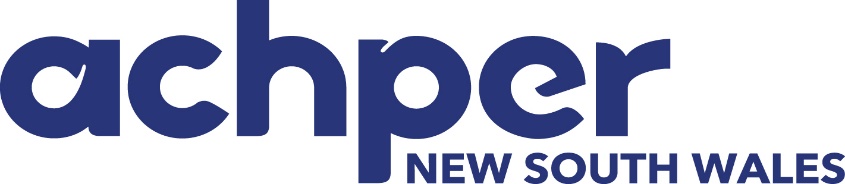 Please complete both pages of this Nomination Form, attach your curriculum vitae (max 3 pages) marked ‘Confidential’ via email to:Tracy PuckeridgeExecutive OfficerACHPER NSWPO Box 58BELMORE    2192Email:  tracy@achper.com.auNominations close:   12th February 2021 at 5pm.Nomination for PositionsI have read the following document prior to submitting my nomination.  (Please tick to acknowledge.ACHPER (ACT) Management Committee – Terms of Reference		I (print name) 	ACHPER ACT Sub-Committee Position InformationThere are 7 branch members and every 2 years the sub-committee members need to re-elect for their roles.  There are currently 3 positions declared vacant and need to be filled by the 25th February 2021  (first meeting date).  Vacant positions are: Chair, Primary School representative, Secondary School Representative.At the first ACT sub-committee meeting the ACT Committee should elect the following positions: Chair, Deputy Chair, Secretary, Primary school representative, Secondary school representative, Tertiary sector representative from the elected sub-committee members.Contact DetailsMember’s Signature  	Contact Number (Work)  		(Mobile)  	Email Address  	Proposer (Print Name)		Proposer’s Signature  	Please Note:Only financial members of ACHPER can be nominated or can nominate members for this position.If a written nomination is not received by Friday 12th February 2021 for the vacant positions, these positions will remain open until sub-committee members are nominated.If more than 3 nominees apply for the sub-committee a secret ballot will occur.  Further InformationPlease outline in 200-300 words a biography outlining your suitability as ACHPER ACT sub-committee member.Applicants should answer the following questions in their biography.Why have you chosen to nominate for the ACHPER ACT sub-committee?What key skills do you feel you will bring to the ACHPER ACT sub-committee Board?Briefly outline your previous experiences (in school, on boards, organisation committees). (Please attach additional pages if required).